Di essere iscritta/o al Corso/Workshop in:Si allega:Fotocopia di un documento di identità;Fotocopia della tessera socio;Il/la sottoscritto/a accetta, con la presente, il bando del corso, che dichiara di aver letto sul sito internet www.corecultura.org, in tutte le sue parti sollevando, inoltre, sin d’ora la scuola da eventuali infortuni che dovessero accadere durante il corso e per i quali dispone di assicurazione personale.Il/la sottoscritto/a autorizza CO.RE. ad inserire e conservare in un suo archivio tutti i dati contenuti nei documenti inviati, e ad utilizzarli ai fini del corso, con riserva di ottenere in qualsiasi momento la cancellazione degli stessi inviando richiesta scritta alla Scuola in via Francesco Belmonte, 18 87036 Rende (CS) - Italia (L. 675/96)Luogo e data ……………………………    Firma ………………………………………………..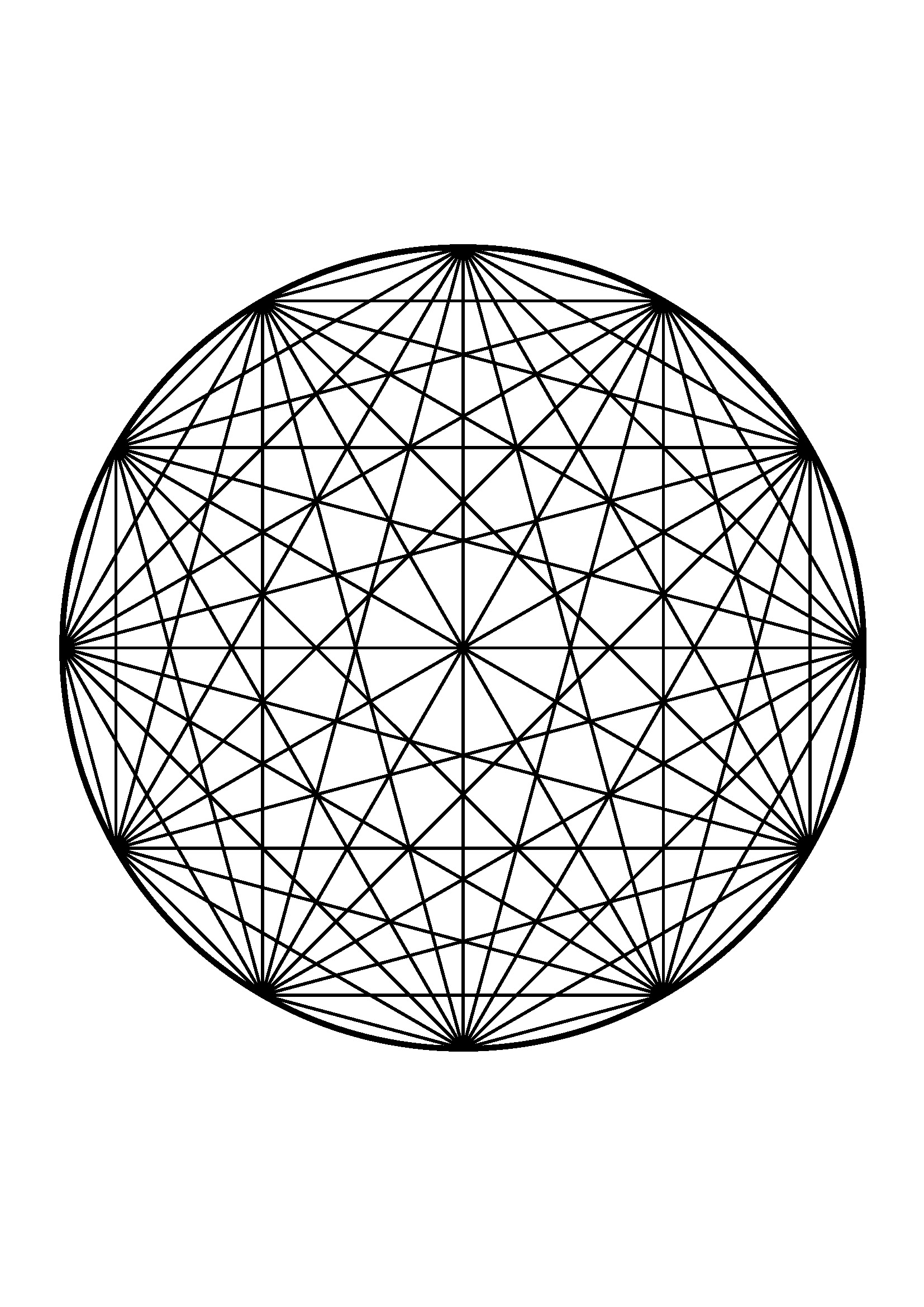 Alla Scuola di Alta Formazione in Conservazione e RestauroPresso Palazzo Vercillo Martino in Rende (CS)Alla segreteria della scuolaRichiesta iscrizione al Corso/Workshop  in: ______________________________________________________________________ Da spedire via posta a:CO.RE. Scuola di alta formazione in conservazione e restauro – via Francesco Belmonte, 18 -  87036 Rende (CS) - ItaliaE anticipare via e-mail a scuola@corecultura.orgRiservato alla segreteria:data di arrivo __________________________numero protocollo ______________________ordine arrivo specifico ___________________